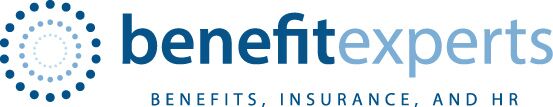 Group Health Insurance Proposal  Company Name: ___________________________________________________________________________________________________Employer Contact Name: _______________________________________ Employer Contact Phone: ____________________Employer Contact Email: _________________________________________________________________________________________Employer Address: ________________________________________________________________________________________________How many employees do you have?
When would you like your benefits to start? (Must be on the 1st of a month)
Are you interested in HMO plans, PPO plans or both?
Are specific doctors or networks desired?
Do you have a preferred employer contribution level?
Specific tier levels you would like offered (Bronze, Silver, Gold or Platinum): 
Would you like to add additional benefits? (Dental, Vision, Life…)Would you like your employees to enroll on paper, or electronically through a benefits portal?Additional Notes: Email to Ingrid Greger for quotes - Ingrid@benefitexperts.com  - 650.798.5220